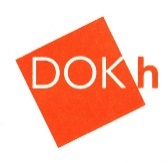 Inschrijfformulier aanmelding – PAM-bijdrage 2018Ondergetekende,Naam FTO- ( toets) groep	: 	EKC (’en )			:	 Adresgegevens			:	Overige namen leden FTO-groep (alléén huisartsen):	1. ……………………………………………………………… 		 6. ………………………………………………………………2. ……………………………………………………………… 		 7. ………………………………………………………………3. ……………………………………………………………… 		 8. ………………………………………………………………4. ……………………………………………………………… 		 9. ………………………………………………………………5. ……………………………………………………………… 		10. ………………………………………………………………Graag aankruisen welke module voor uw toetsgroep van toepassing is:	De groep wil gebruik maken van de PAM+ module, waarbij DOKH naast de reguliere PAM activiteiten tevens zorg draagt voor de invoer van alle verslagen per toetsgroep per jaar ad € 350,- per groep per jaar en welke verschuldigd is vanwege kosten diensten PAM+.De factuur kan gestuurd worden naar:	………………………………………………………..Functie: 				………………………………………………………..Adres:					………………………………………………………..Postcode/Woonplaats: 		……………………………………………………… Plaats:				Datum:				Handtekening:………………………………..		…………………………………	…………………………………………………..